Name:__________________________ Date Assigned: Mon.1/14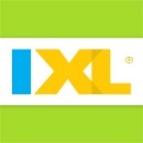 Period:  3   4					        Date Due: Fri. 2/8Instructions: Complete these standards and turn this sheet in by the due date above. A Smart Score > 80 will go in the gradebook as a 100. Any score below 80 goes in “as-is.”Name:__________________________ Date Assigned: Mon.1/14Period:  3   4					        Date Due: Fri. 2/8Instructions: Complete these standards and turn this sheet in by the due date above. A Smart Score > 80 will go in the gradebook as a 100. Any score below 80 goes in “as-is.IXL #SKILL/TOPICSMART SCOREFF2Area of rectangles and squaresCC1Identify and classify polygonsCC5Identify trapezoidsFF5Area of quadrilateralsEE5 (5th Grade)Area of trianglesEE6 (5th Grade)Area of parallelograms and trapezoidsEE7 (5th Grade)Area of compound figuresFF7Area between two rectanglesIXL #SKILL/TOPICSMART SCOREFF2Area of rectangles and squaresCC1Identify and classify polygonsCC5Identify trapezoidsFF5Area of quadrilateralsEE5 (5th Grade)Area of trianglesEE6 (5th Grade)Area of parallelograms and trapezoidsEE7 (5th Grade)Area of compound figuresFF7Area between two rectangles